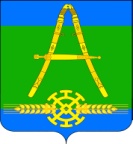 АДМИНИСТРАЦИЯ АЛЕКСАНДРОВСКОГО СЕЛЬСКОГОПОСЕЛЕНИЯ  УСТЬ-ЛАБИНСКОГО  РАЙОНАП О С Т А Н О В Л Е Н И Еот 19.07.2018 г.  	                                                                                      № 62хутор АлександровскийО подготовке жилищно-коммунального комплексаи социальной сферы Александровского сельского поселенияУсть-Лабинского района к осеннее- зимнему периоду 2018-2019 годов              В целях обеспечения  своевременной  и качественной подготовки жилищно - коммунального комплекса  и социальной сферы Александровского сельского поселения Усть-Лабинского района к устойчивой работе в осеннее- зимний период 2018-2019 годов, руководствуясь статьями 7,14 Федерального закона от 06 октября 2003 года № 131-ФЗ «Об общих принципах организации местного самоуправления в Российской Федерации», постановляю:1.Образовать комиссию по подготовки  жилищно- коммунального комплекса и социальной сферы Александровского сельского поселения Усть-Лабинского района к работе в осеннее - зимний период 2018-2019 годов и утвердить ее состав, согласно приложению № 1.2.Утвердить Положение о комиссии по подготовки  жилищно- коммунального комплекса и социальной сферы Александровского сельского поселения Усть-Лабинского района,  согласно приложению № 2.3. Утвердить   форму Паспорта готовности  Александровского сельского поселения Усть-Лабинского района в осеннее- зимний период 2018-2019 гг., согласно приложению № 3.4.Поручить комиссии по подготовки жилищно- коммунального комплекса (далее- комиссия) в течении июля- ноября 2018 года регулярно рассматривать вопросы по координации хода подготовки жилищного фонда, инженерной инфраструктуры и объектов социальной сферы на территории Александровского сельского поселения Усть-Лабинского района  к осеннее- зимнему периоду 2018-2019 годов.5.Разработать  и утвердить до 25 июля 2018 года  мероприятия по подготовки к осеннее - зимнему периоду 2018-2019 годов.6.Организациям  всех форм собственности, осуществляющим обеспечение энергоресурсами потребителей поселения, разработать планы мероприятий по подготовке к отопительному сезону.7.Общему отделу администрации Александровского сельского поселения Усть-Лабинского района  (Бронникова):1) проводить  информационную работу среди населения по утеплению герметизации  оконных и дверных проемов жилых домов, пропагандировать необходимость  установки приборов учета, с целью экономии расхода энергоресурсов;2) организовать работу по подготовке среди населения необходимости установки приборов учета расхода воды и энергоресурсов.8. Завершить подготовку объектов жилищно-коммунального комплекса и объектов социальной сферы поселения независимо от ведомственной принадлежности к эксплуатации в осеннее- зимний период до 01 сентября 2018 года.9. Общему отделу администрации Александровского сельского поселения Усть-Лабинского района (Локтионова) обнародовать настоящее постановление.10.Контроль за   выполнением настоящего постановления возложить на исполняющий обязанности главы Александровского сельского поселения Усть-Лабинского района Бронникову С.А.11.Постановление вступает в силу со дня его обнародования.Исполняющий обязанностиГлавы Александровского сельскогопоселения Усть-Лабинского района                             С.А.БронниковаПриложение № 1  к постановлениюАдминистрации Александровскогосельского поселения Усть-Лабинского районаот 19.07.2018 г. № 62СОСТАВкомиссии по подготовки  жилищно- коммунального комплекса и социальной сферы Александровского сельского поселения Усть-Лабинского района к работе в осеннее- зимний период 2018-2019 ггИсполняющий обязанности Главы Александровского сельскогопоселения Усть-Лабинского района                                       С.А.БронниковаПриложение № 2  к постановлениюАдминистрации Александровскогосельского поселения Усть-Лабинского районаот 19.07.2018 г. № 62 ПОЛОЖЕНИЕо комиссии по подготовки  жилищно- коммунального комплекса и социальной сферы Александровского сельского поселения Усть-Лабинского района к работе в осеннее- зимний период 2018-2019гг1.	Общие положения1.1.Комиссия по подготовки  жилищно- коммунального комплекса и социальной сферы Александровского сельского поселения Усть-Лабинского района к работе в осеннее- зимний период 2018-2019 гг (далее - комиссия) создается в целях организации взаимодействия по вопросам подготовки объектов жилищно-коммунального хозяйства и социальной сферы Александровского сельского поселения Усть-Лабинского района к работе в осенне-зимний период 2018 - 2019 годов.1.2. Состав комиссии утверждается главой Александровского сельского поселения Усть-Лабинского района,  который является председателем комиссии.1.3. Комиссия в своей деятельности руководствуется Конституцией Российской Федерации, Федеральными законами, постановлениями, распоряжениями Правительства Российской Федерации, законами Краснодарскою края, постановлениями, распоряжениями главы администрации (губернатора) Краснодарского края и постановлениями Законодательного Собрания Краснодарского края, а также настоящим положением.2.	 Права комиссии2.1.	Комиссия подводит итоги работы, проведенной главой Александровского сельского поселения Усть-Лабинского района, руководителями предприятий по выполнению решений комиссии.2.2.	Комиссия для осуществления возложенных на нее функций имеет право в установленном законодательном порядке:- запрашивать и получать от организаций и должностных лиц необходимую для деятельности информацию по вопросам, отнесенным к ее компетенции;- заслушивать руководителей предприятий и организаций  по вопросам, отнесенным к ее компетенции.3. Организация и обеспечение деятельности комиссии3.1 Комиссия осуществляет свою деятельность на принципах равноправия ее членов, коллегиальности принятия решений и гласности.3.2.	Заседания комиссии проводятся по мере необходимости, но не реже одного раза в месяц.Заседаниями комиссии руководит председатель межведомственной комиссии, а в его отсутствие - заместитель.Заседание комиссии правомочно, если на нем присутствуют более половины ее членов.3.3.	Решения принимаются большинством голосов присутствующих на заседании членов комиссии и оформляются в виде протоколов заседаний, которые подписывает председатель комиссии или его заместитель, председательствовавший на заседании, и секретарь и носят рекомендательный характер.При равном количестве голосов право решающего голоса принадлежи) председателю комиссии, при его отсутствии - заместителю председателя.Решения комиссии доводятся до руководителей предприятий  Александровского сельского поселения Усть-Лабинского района  в течении 5  рабочих дней в виде выписок из протоколов заседаний комиссии в целях их учета при подготовке объектов жилищно-коммунального хозяйства и социальной сферы края к работе в осенне-зимние периоды.3.4.	Оповещение членов комиссии о времени и месте проведения заседаний, а также оформление протоколов указанных заседаний осуществляется ответственным секретарем комиссии.3.5.	В порядке подготовки заседаний все члены комиссии представляют председателю комиссии информацию о проделанной работе не позднее чем за три дня до начала заседания.Ведущий специалист общегоотдела администрацииАлександровского сельскогопоселения Усть-Лабинского района                                  С.А.Бронникова                                                                      ПРИЛОЖЕНИЕ №3
                                                               утверждено  постановлением                                                                  администрации  Александровского                                                       					            сельского поселения   Усть-Лабинского района						  от 19.07.2018 г. №62 УТВЕРЖДАЮ (глава поселения) (подпись) (число, месяц, год)ПАСПОРТ готовности муниципального образования __________________________________________к работе в осенне-зимний период 2018 – 2019 годовАдрес:Дата:             Жилищный фонд - всего	ед.тыс.м2   в том числе МКД с ЦО                                    ед.тыс.м2Котельные - всего	  ед. в том числе муниципальные	   ед.Тепловые сети (в двухтрубном исчислении) — всего                                                                                 км в том числе муниципальные	     кмЦентральные тепловые пункты-Всего                                                                     ед.в том числе муниципальные                              ед.Газопроводы	    кмГотовность к работе:сети водопровода	кмводопроводные насосные станции	ед.водозаборные сооружения	ед/тм3/сут.сети канализации	кмочистные сооружения	ед/тм3/сут.Песко-соляная смесь	  тоннСпециальная уборочная техника	 ед.Капитальный ремонт дорог и тро-	тыс.м2 туаровКапитальный ремонт жилищного	ед./тыс.м фонда	тыс. руб.Воздушные линии 0,4-10 кВ.	кмТрансформаторные подстанции и	  шт. распределительные пунктыРемонт и замена котлов	ед.Ремонт и замена тепловых сетей	км/кмРемонт и замена водопроводных и канализационных сетей	км/кмЗамена голого провода и опор В Л	км/шт.Ремонт силовых трансформаторов	ед.Обрезка ветвей деревьев в зонелиний электропередач                                      кмУкомплектованность аварийного	                            % запаса материально-технических ресурсов               Автономные дизельные электро-	ед. станцииМостовые сооружения	ед.Заготовка топлива для котельных:уголь	тонн
жидкое топливо:мазут	тоннпечное	тонндрова	м323.	Заготовка топлива населениемуголь	тонндрова	м324.	Резервные топливные хозяйства	ед.
суммарная   вместимость	        тонн
заготовлено	тоннПредседатель комиссииоргана местного самоуправленияЧлены комиссии:Примечания:К паспорту готовности прилагается пояснительная записка.В пункте 1 указываются многоквартирные жилые дома на территории поселения.В пункте 2 указываются котельные, предназначенные для отопления жилищного фонда и объектов социальной сферы независимо от ведомственной принадлежности.В пункте 22 указываются потребность на сезон и фактические запасы топлива для муниципальных отопительных котельных (ЖКХ, социальной сферы).Председатель комиссии-Бронникова Светлана Андреевна  – Исполняющий обязанности  главы Александровского  сельского поселения Усть-Лабинского районаЗаместитель председателя-Проскурякова Анжела Михайловна, учитель (по согласованию)Члены комиссии:Члены комиссии:Шумахер Евгений Александрович  – директор МБУ СОШ № 22 (по согласованию)Парамонова Ольга Вячеславовна – директор МКУК КДЦ «Александровский» ( по согласованию)Диденко Ольга Ильфатовна – заведующая МБДОУ № 37 (по согласованию)Камынина Татьяна Михайловна – заведующая МБДОУ № 15 ( по согласованию)Самохина Светлана Евгеньевна – заведующая филиалом «Клуба х. Согласного» (по согласованию)Чехонацкая Антонина Петровна – специалист общего отдела администрации Александровского сельского поселения Усть-Лабинского района №ПоказательЕдиницаЗада-ФактОцен-п/пизмеренияниека(план)%123456123456